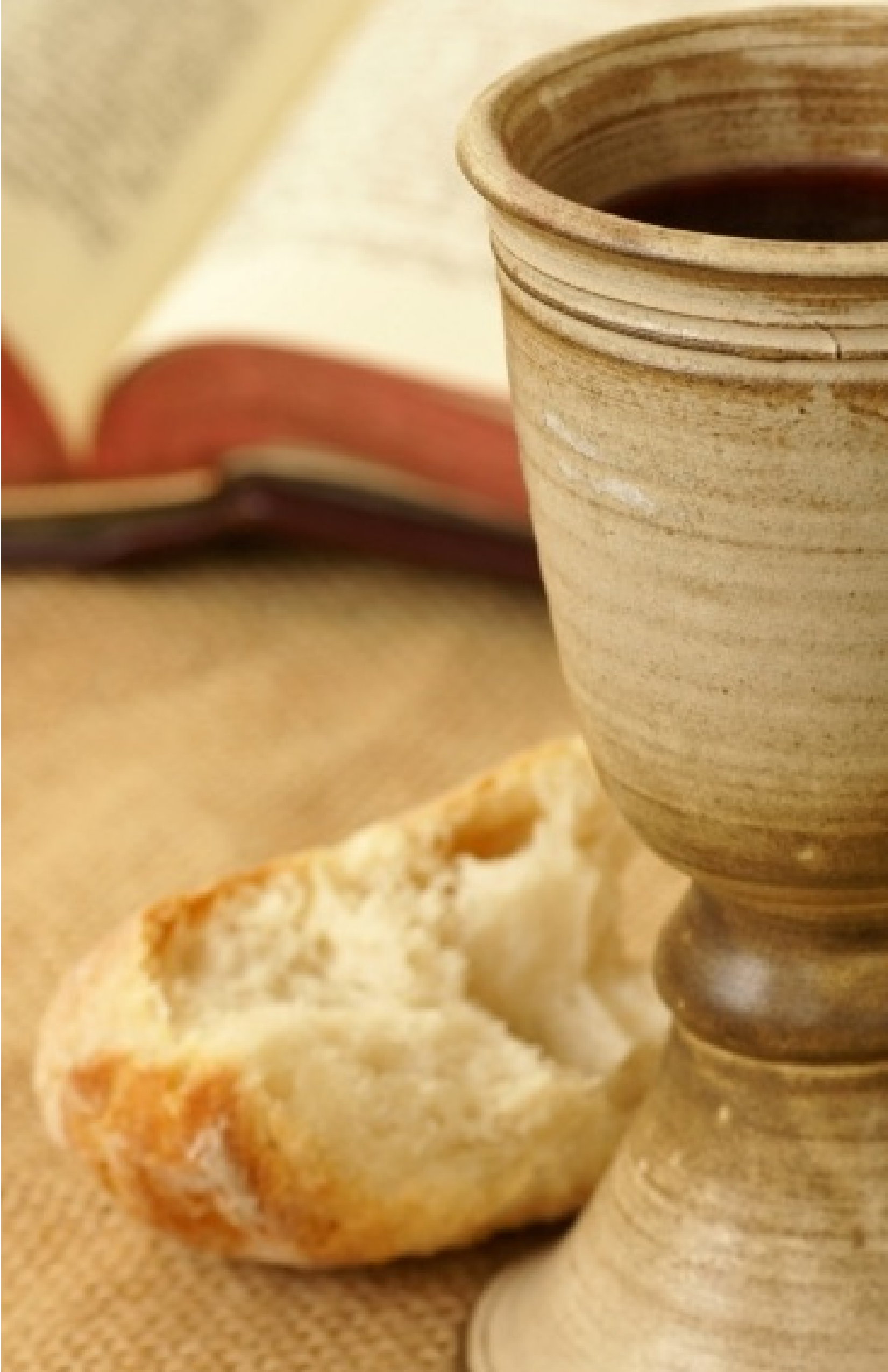 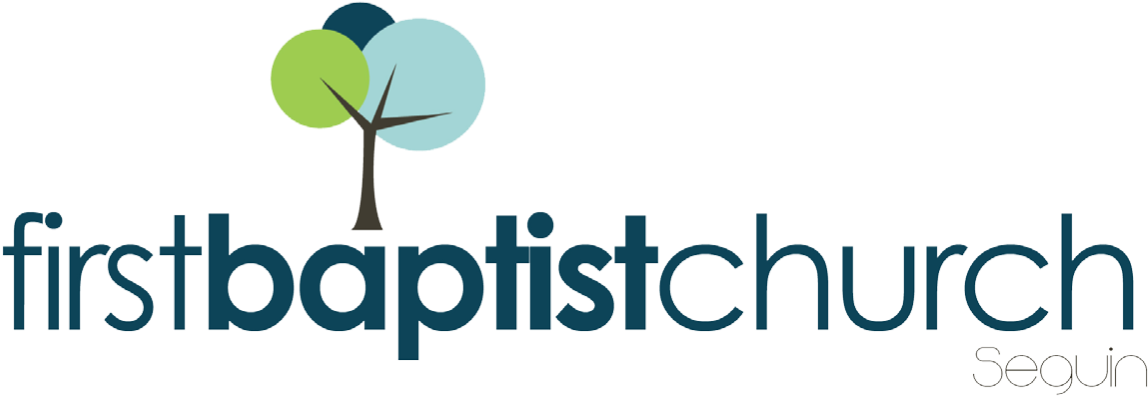 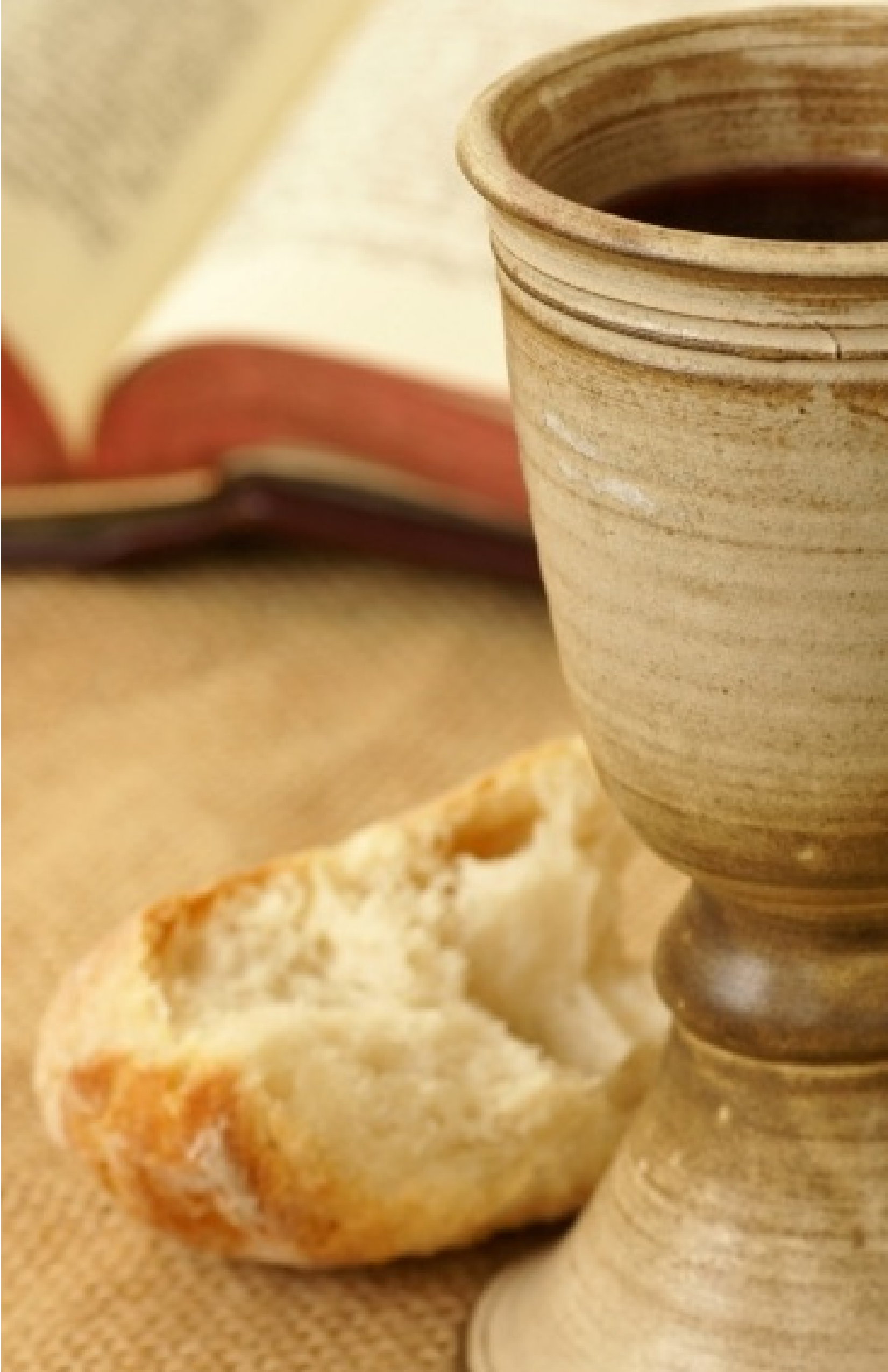 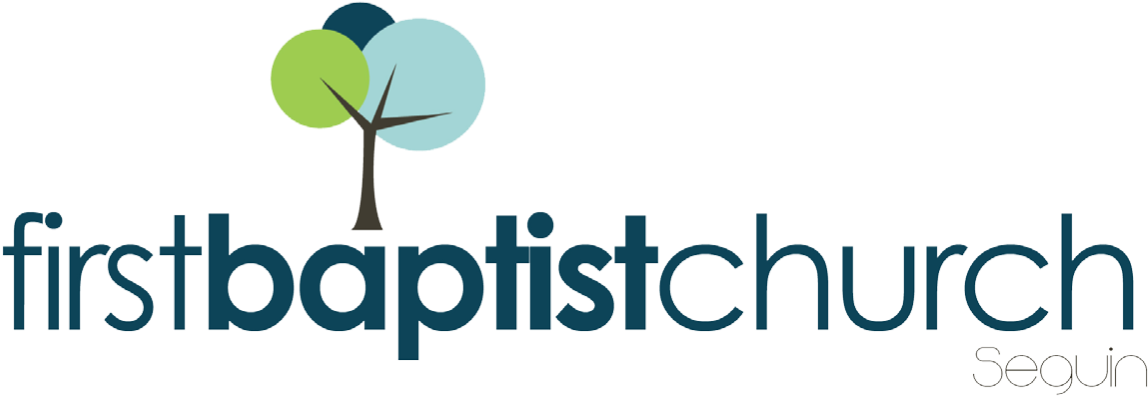 MORNING SERVICEDecember 9, 2018    10:30 amCELEBRATE THE BIRTH OF JESUS     Music MakersWELCOME/PRAYER				    Pastor Brice SCRIPTURE: JOHN 11:45-57	          Susian Parsons                              MEDLEY OF PRAISE & WORSHIP	  CongregationWhat Child Is This? (Hymn #118) The First Noel (Hymn #85)Away in a Manger (Hymn #103)REACHING THE UKRAINE				    VideoCHORAL MEDLEY	                                Glory SingersAll Is WellCreation Sings, with Joy Has DawnedIn the Bleak Mid-Winter, with Ella Shanafelt*ACCEPTING JESUS AS YOUR KINGRESPONDING TO GOD’S WORD             CongregationO Come, All Ye Faithful (Hymn #89)Offering             					Prayer					           Doug HardingJoy to the World! (Hymn #87)                       Praise Team                      THE LORD’S SUPPERBENEDICTION*    Children 4 years old thru First Grade dismissed for children’s worship following this hymn.LORD’S SUPPERWe will be observing the Lord’s Supper at the end of service this morning. All those who have made the decision to follow Jesus Christ as their personal Lord and Savior are welcome to partake. There are gluten free wafers available for those on a restricted diet on the counter in the foyer.2019 BUDGET VOTEWe are voting, this morning, (without discussion) on the 2019 Budget. If you haven’t picked up a copy already, you can find a copy of the 2019 Budget on the counter in the foyer. Please fill out the enclosed ballot and drop it in the offering plate.“THE GREATEST GIFT” CHILDREN’S EVENTTONIGHT 		6:00 PMCome journey with us as we discover our Greatest Gift. This evening, we will be telling the story of the birth of Christ through the eyes of those that were there. Our journey will begin in the Sanctuary and will wind through the church campus, ending in the fellowship hall for crafts and refreshments. This is a children’s event, but everyone is invited to come along on the journey of discovering our Greatest Gift! LOTTIE MOON DECEMBER OFFERINGDon’t forget, we will be collecting for the Lottie Moon Christmas Offering the whole month of December. This past week we collected just under $9,000. Our church goal is $35,000. Please be in prayer about what the Lord would have you give.WEDNESDAY NIGHT MEALSDon’t forget to sign up for this week’s meal. A menu and sign up sheet can be found in the foyer. 